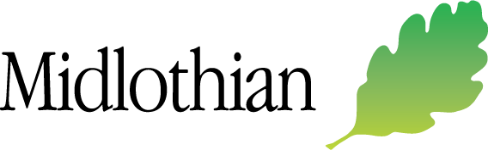 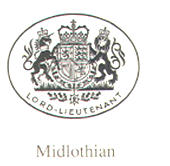 Midlothian’s Young People Awards - Nomination Form 2019Nominees should be aged between 8 and 26 years old and must live, study or work in Midlothian at the time of applying. Once complete please return to Marie McFadzen, Lifelong Learning & Employability, Fairfield House, 8 Lothian Road, Dalkeith, EH22 3AA or email Marie.McFadzen@Midlothian.gov.uk  Additional information can be supplied on a spare sheet if necessary. Closing date: 31st May 2019.Details of young person being nominatedDetails of person making nominationWhich award category are you nominating the young person for? Please tick one box only. 4.	Can you describe the activity which they are involved in?5.  Why are you nominating this person?Midlothian’ Young People Awards 2019 are kindly sponsored by: Cala Homes, McTaggart Scott, William Hunter, Dalkeith Country Park, Procure Wizard.Full name of young personAddress of young personAgeTelephone numberEmail addressSchool, college or university (if applicable)Youth organisation (if applicable)Work address (if applicable)Your nameAddressTelephone numberEmail addressHow do you know the young person?Caring and volunteeringLocal communitySport and physical activityArts and cultureAchievement in learningWhat sort of activity is the young person involved in? What is the level of their commitment?What is it they do that makes them stand out as being special? What difference has their contribution made and to whom?